Supplementary information I (FOR ONLINE PUBLICATION ONLY)Collecting leaves and measuring photosynthesisFor the gas exchange measurements, five species that together represent less than 50% of the basal area in the research plot were selected. The measured species were Weinnmania crassifolia, Clethra cuneata, Schefflera allocotantha, Clusia cretosa and Prunus integrifolia. From these species, 5-6 individual trees were selected.  For each tree we carried out CO2 response curves (A-Ci curves) on leaves from the top (fully sunlit), middle and bottom part of the canopy, leading to a total of 82 A-Ci curves. To get access to the canopy, branches were detached and immediately re-cut under water to reconstitute the water column (Domingues and others 2010). After detachment, A-Ci curves were completed within 30-60 minutes. According to Santiago and Mulkey (2003), alterations in stomatal conductance during this process do not affect the calculation of Vcmax, unless stomatal conductance (gs) declines to very low levels. In cases of very low gs, measurements were excluded from the dataset, leading to an ultimate dataset of 78 A-Ci curves.A-Ci curvesPortable photosynthesis equipment (Li-Cor 6400, Li-Cor Inc, Lincoln, USA), fitted with an LED light source (6400-02B Red/Blue Light Source, Li-Cor, Inc, Lincoln, USA), was used to carry out the A-Ci curves, following the procedural guidelines in Long and Bernaccchi (2003) with CO2 concentrations inside the chamber ranging from 50 to 2000 ppm (in the order of 400,300, 200,100, 50, 400, 700, 900, 1200,1600, 2000 ppm CO2).  Prior to conducting A-Ci curves, we tested what the light-saturated levels of photosynthetic active radiation (PAR) were per canopy layer. Values higher than these photon flux densities lead to decreases in photosynthesis, probably caused by photo damage. We used PAR values of 1200 mol m-2 s-1 for top canopy leaves, 700 mol m-2 s-1 for middle canopy leaves and 500 mol m-2 s-1 for lower canopy leaves for the A-Ci curves. Relative humidity was maintained at ambient levels, but never over 80 %.A curve fitting routine similar to Domingues and others (2010) was used to analyze the A-Ci curves to calculate Vcmax and Jmax. The curve fitting is based on minimum least-squares and was developed for use in an “R” environment (R Development Core Team 2008). The fits were obtained using the Farquhar biochemical model of leaf photosynthesis (Farquhar and others 1980; von Caemmerer and Quick 2000), with a modification for triose phosphate utilization (TPU) by Harley and others (1992). The enzymatic kinetic constants were taken from von Caemmerer and Quick (2000), assuming an infinite internal conductance term. Table A. Relative Values of the Basal Area per Species (bottom) and the Relative LAI per Canopy Layer as Used for Calculating the Average Vcmax and Jmax per Canopy Layer the SPA Model Layer 1 represents the top of the modelled canopy.Scaling Vcmax and JmaxThe SPA model has 10 layers of canopy of which 8 of the 10 layers were assigned foliage in order to represent the vertical distribution as observed in the field. Per species the top and bottom layer were assigned the average Vcmax and Jmax values that had been measured in the top and bottom canopy, respectively. Depending on the amount of layers in the model that corresponded to the observations per species, the Vcmax and Jmax values of the other layers were then linearly interpolated, using the measured mid-canopy values as well. In this way, we avoided for example that the bottom leaves of Clethra cuneata, which are relatively high in the canopy, were assumed to contribute to the same bottom layer as those from Weinmannia crassifolia. Average Vcmax and Jmax per layer were consequently calculated by weighing the values per species according to the proportional basal area per species and their LAI distribution. Likewise, the estimated amount of total LAI per canopy layer was calculated using the relative LAI per species per layer and the species’ basal area as can be found in Table 1 of the manuscript. ReferencesDomingues, T, Meir, P, Feldpausch, Saiz, TG, Veenendaal, EM Schrodt, FM, Bird, M, Djagbletey, G, Hien, F, Compaore,  H, Diallo, A, Grace, J, Lloyd, J, 2010. Co-limitation of photosynthetic capacity by nitrogen and phosphorus in West Africa woodlands. Plant Cell and Environment 33, 959–980.Farquhar, GD, Von Caemmerer, S, Berry, JA, 1980. A Biochemical-Model of Photosynthetic CO2 Assimilation in Leaves of C-3 Species. Planta 149:78-90.Harley PC, Loreto F, Marco GD, Sharkey TD. 1992. Theoretical considerations when estimating the mesophyll conductance to CO2 flux by analysis of the response of photosynthesis to CO2 Plant Physiology 98: 1429 -1436.Santiago, LS, Mulkey, SS, 2003. A test of gas exchange measurements on excised canopy branches of ten tropical tree species. Photosynthetica 41:343-347.von Caemmerer, S, Quick, WP, 2000. Rubisco: Physiology in vivo. Pages 85-113 in Photosynthesis: Physiology and metabolism. Kluwer Academic Publishers.Supplementary information IITable B. Structural Parameters and Starting Values of State Parameters Used in the Standard SPA Model Simulations, Together with Their Units and Their SourceReferences
Girardin, CAJ, Aragão, LEOC, Huaraca Huasco, W, Malhi, Y, Metcalfe, DB, Durand, L, Mamani, M, Silva-Espejo, JE, Whittaker, RJ, Fine Root dynamics along an elevation gradient in tropical Andean forests, Global Biogeochemical Cycles 27: 252–264.Zimmermann M, Meir P, Bird MI, Malhi Y, Ccahuana AJQ. 2009. Climate dependence of heterotrophic soil respiration from a soil-translocation experiment along a 3000 m tropical forest altitudinal gradient. European Journal of Soil Science 60:895-906.Supplementary information III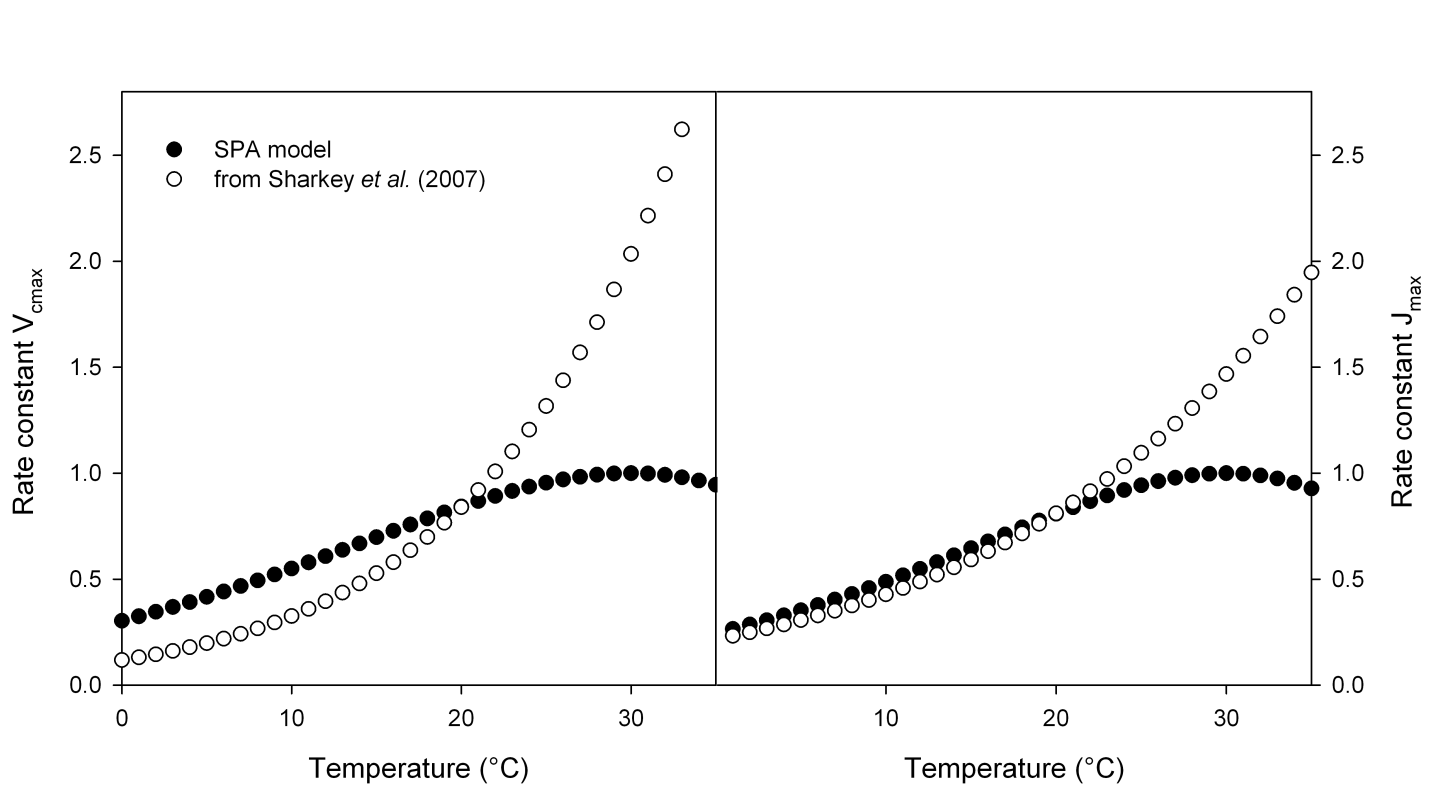 The relative temperature sensitivity of Vcmax and Jmax from the SPA model (closed symbols) and as found in Table 1 of Sharkey and others (2007) (open symbols), given the premise that both curves give the same value at 20 °C.Sharkey, TD, Bernacchi, CJ, Farquhar, GD, Singsaas, EL, 2007. Fitting photosynthetic carbon dioxide response curves for C-3 leaves. Plant Cell and Environment 30, 1035-1040.Relative LAI per species (sum per species =1)Relative LAI per species (sum per species =1)Relative LAI per species (sum per species =1)Relative LAI per species (sum per species =1)Relative LAI per species (sum per species =1)Relative LAI per species (sum per species =1)Canopy Layer in  SPA ModelSchefflera alloconthantaPrunus integrifoliaWeinmannia  CrassifoliaClethra cuneataClusia cretosa10.3410.3240.1970.2180.15220.2140.4280.3070.4200.47430.1750.2310.1920.2090.27640.2000.0170.1720.1530.09950.061-0.075--60.009-0.020--7--0.019--8--0.018--9-----10-----Relative basal area (sum species =1 )0.0300.0710.6110.0620.226ParameterUnitsValueSourceCommentsCanopy heightm12.8Field observationsAboveground conductancem2 MPa mmol-13.5Parameterised according to leaf specific conductivity (LSC)Aboveground and belowground resistances were supposed to both represent 50% of the total resistivity.Root resistivityMPa s g mmol-1140Parameterised according to leaf specific conductivity (LSC)Aboveground and belowground resistances were supposed to both represent 50% of the total resistivity.Rooting depthm0.3Measurements from field samples (Girardin and others 2013)Root biomassg m-37240Measurements from field samples (Girardin and others 2013)Total root biomassg m-21448Measurements from field samples (Girardin and others 2013)Organic Fraction0.154Field measurements (Zimmermann and others 2009)Sand Fraction0.096Field measurements (Zimmermann and others 2009)Clay fraction0.149Field measurements (Zimmermann and others 2009)Initial water fraction0.22Observations local weather stationInitial soil temperature°K275Observations local weather stationRoot densityg biomass m-3 root0.51Calculated from root biomass and root length measurements (Girardin and others 2013)